Miss Meier wants to know about YOU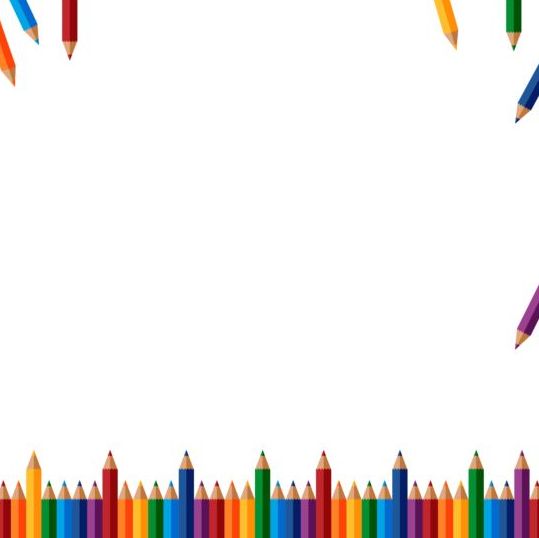 My full name is  ________________________________________________My birthday is  __________________________________I have ________ siblingsMy favorite subject in school is __________________________________My least favorite subject in school is __________________________________My favorite thing to do at recess would be __________________________________My favorite food would be __________________________________My favorite book genre is __________________________________My favorite sport and/or instrument would be __________________________________When I grow up I want to be a/an __________________________________My hobbies would be __________________________________I want to learn about/how to __________________________________ this year 